博时黄金交易型开放式证券投资基金2019年第2季度报告2019年6月30日基金管理人：博时基金管理有限公司基金托管人：中国银行股份有限公司报告送出日期：二〇一九年七月十八日§1重要提示基金管理人的董事会及董事保证本报告所载资料不存在虚假记载、误导性陈述或重大遗漏，并对其内容的真实性、准确性和完整性承担个别及连带责任。 基金托管人中国银行股份有限公司根据本基金合同规定，于2019年7月17日复核了本报告中的财务指标、净值表现和投资组合报告等内容，保证复核内容不存在虚假记载、误导性陈述或者重大遗漏。 基金管理人承诺以诚实信用、勤勉尽责的原则管理和运用基金资产，但不保证基金一定盈利。 基金的过往业绩并不代表其未来表现。投资有风险，投资者在作出投资决策前应仔细阅读本基金的招募说明书。 本报告中财务资料未经审计。本报告期自2019年4月1日起至6月30日止。§2基金产品概况2.1 基金基本情况§3 主要财务指标和基金净值表现3.1主要财务指标单位：人民币元注：本期已实现收益指基金本期利息收入、投资收益、其他收入（不含公允价值变动收益）扣除相关费用后的余额，本期利润为本期已实现收益加上本期公允价值变动收益。所述基金业绩指标不包括持有人认购或交易基金的各项费用，计入费用后实际收益水平要低于所列数字。3.2基金净值表现本报告期基金份额净值增长率及其与同期业绩比较基准收益率的比较1．博时黄金ETF：2．博时黄金ETF场外D类：3．博时黄金ETF场外I类：3.2.2自基金合同生效以来基金累计净值增长率变动及其与同期业绩比较基准收益率变动的比较1．博时黄金ETF：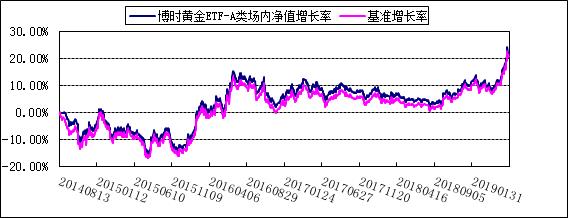 2．博时黄金ETF场外D类：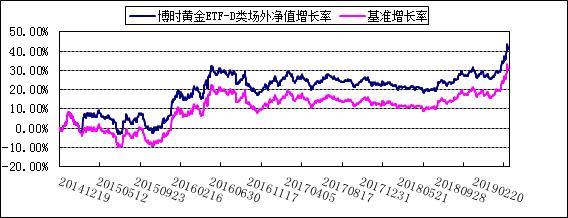 3．博时黄金ETF场外I类：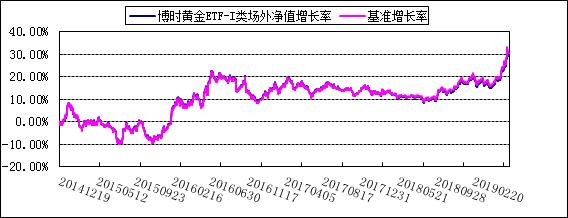 §4管理人报告4.1基金经理（或基金经理小组）简介注：上述任职日期、离任日期根据本基金管理人对外披露的任免日期填写。证券从业的含义遵从行业协会《证券业从业人员资格管理办法》的相关规定。4.2管理人对报告期内本基金运作遵规守信情况的说明在本报告期内，本基金管理人严格遵循了《中华人民共和国证券投资基金法》及其各项实施细则、本基金基金合同和其他相关法律法规的规定，并本着诚实信用、勤勉尽责、取信于市场、取信于社会的原则管理和运用基金资产，为基金持有人谋求最大利益。本报告期内，由于证券市场波动等原因，本基金曾出现个别投资监控指标超标的情况，基金管理人在规定期限内进行了调整，对基金份额持有人利益未造成损害。4.3公平交易专项说明公平交易制度的执行情况报告期内，本基金管理人严格执行了《证券投资基金管理公司公平交易制度指导意见》和公司制定的公平交易相关制度。4.3.2异常交易行为的专项说明报告期内未发现本基金存在异常交易行为。4.4报告期内基金投资策略和运作分析2019年时至年中，在过去的二季度里，黄金市场在全球经济增长放缓，贸易形式恶化，货币政策转向等一系列因素的支持下，突破了过去数年的盘整区间，迈上了1400美元之上新的交易区间，再现了2016年上半年那般全球风潮尽归金市的盛况。美元计价的伦敦现货黄金当季劲升9.07%，境内人民币计价黄金在叠加了汇率因素后升幅更是达到11.39%。黄金成为整个二季度最为闪耀的投资品种，其主要逻辑在于市场避险逻辑推低美债长端收益率，并形成利差倒挂后进一步影响风险偏好的负面反馈闭环。心理预期的下降经由市场情绪传导至商业信心的实体宏观指标，并形成货币政策转向的压力，最终实际利率下行的一致预期显著抬升黄金市场价格。本基金为被动跟踪标的指数的基金。其投资目的是尽量减少和标的指数的跟踪误差，取得标的指数所代表的市场平均回报。在本报告期内，受租赁市场监管趋严、市场需求下降影响，黄金实物租赁业务运作比例较前期有所降低。展望2019年3季度，由于G20会议上传出了中美贸易争端重回谈判轨道的乐观结果，市场风险偏好短期有望显著改善。由于市场之前对美联储的降息预期已经计入了50个BP之多，在中美摩擦阶段性改善的背景下市场将逐渐重估美联储加息节奏，这将与风险偏好一同对黄金市场构成拖累。同时，基于过去一年里，人民币汇率与中美关系舒缓程度的紧密联系，短期人民币有可能重归升势，也进一步对境内黄金市场构成压力。不过G20会议的整体公报仍显示了全球各主要国家间存在的显著分歧，包括地缘政治，气候环境等方方面面，民粹主义与自我中心的话语权提升这一趋势并未改变，全球经济前景长期不确定性仍将处于中枢抬升的过程中，因此黄金市场的阶段性回落或成为长期配置的又一窗口期。投资策略上，博时黄金ETF作为一只被动投资的基金，我们会以最小化跟踪误差为目标，紧密跟踪目标基准，并通过黄金租赁业务，为投资者创造黄金生息的收益。我们希望通过博时黄金ETF基金为投资人提供长期保值和中短期避险的良好投资工具。4.5 报告期内基金的业绩表现截至2019年06月30日，本基金-A类场内类基金份额净值为3.1150元，份额累计净值为1.2231元，本基金I类场外类基金份额净值为3.1068元，份额累计净值为1.2960元，本基金-D类场外类基金份额净值为3.1629元，份额累计净值为1.3970元。报告期内，本基金A类场内类基金份额净值增长率为11.79%，本基金I类场外类基金份额净值增长率为11.79%，本基金D类场外基金份额净值增长率为11.83%，同期业绩基准增长率11.90%。4.6报告期内基金持有人数或基金资产净值预警说明无。§5投资组合报告5.1报告期末基金资产组合情况5.2报告期末按行业分类的股票投资组合本基金本报告期末未持有股票。5.3报告期末按公允价值占基金资产净值比例大小排序的前十名股票投资明细本基金本报告期末未持有股票。5.4报告期末按债券品种分类的债券投资组合本基金本报告期末未持有债券。5.5报告期末按公允价值占基金资产净值比例大小排序的前五名债券投资明细本基金本报告期末未持有债券。5.6报告期末按公允价值占基金资产净值比例大小排序的前十名资产支持证券投资明细本基金本报告期末未持有资产支持证券。5.7报告期末按公允价值占基金资产净值比例大小排序的前五名贵金属投资明细5.8报告期末按公允价值占基金资产净值比例大小排序的前五名权证投资明细本基金本报告期末未持有权证。5.9报告期末本基金投资的股指期货交易情况说明本基金本报告期末未持有股指期货。5.10报告期末本基金投资的国债期货交易情况说明本基金本报告期末未持有国债期货。5.11投资组合报告附注5.11.1报告期内基金投资的前十名证券的发行主体没有被监管部门立案调查，或在报告编制日前一年内受到公开谴责、处罚。5.11.2基金投资的前十名股票中，没有投资超出基金合同规定备选股票库之外的股票。5.11.3其他资产构成5.11.4报告期末持有的处于转股期的可转换债券明细本基金本报告期末未持有处于转股期的可转换债券。5.11.5报告期末前十名股票中存在流通受限情况的说明本基金本报告期末未持有股票。5.11.6投资组合报告附注的其他文字描述部分由于四舍五入的原因，分项之和与合计项之间可能存在尾差。§6开放式基金份额变动单位：份§7基金管理人运用固有资金投资本基金情况7.1 基金管理人持有本基金份额变动情况基金管理人未持有本基金。7.2 基金管理人运用固有资金投资本基金交易明细报告期内基金管理人未发生运用固有资金申购、赎回或者买卖本基金的情况。§8影响投资者决策的其他重要信息8.1 报告期内单一投资者持有基金份额比例达到或超过20%的情况8.2 影响投资者决策的其他重要信息博时基金管理有限公司是中国内地首批成立的五家基金管理公司之一。“为国民创造财富”是博时的使命。博时的投资理念是“做投资价值的发现者”。截至2019年6月30日，博时基金公司共管理185只开放式基金，并受全国社会保障基金理事会委托管理部分社保基金，以及多个企业年金账户，管理资产总规模逾9345亿元人民币，剔除货币基金与短期理财债券基金后，博时基金公募资产管理总规模逾2699亿元人民币，累计分红逾980亿元人民币，是目前我国资产管理规模最大的基金公司之一。1、 基金业绩根据银河证券基金研究中心统计，截至2019年2季末：博时旗下权益类基金业绩亮眼，54只产品（各类份额分开计算，不含QDII，下同）今年来净值增长率银河同类排名在前1/2，31只银河同类排名在前1/4，15只银河同类排名在前1/10，15只银河同类排名在前10。其中，博时回报灵活配置混合、博时乐臻定期开放混合、博时医疗保健行业混合今年来净值增长率分别在145只、61只、14只同类产品中排名第1；博时量化平衡混合、博时弘泰定期开放混合、博时上证50ETF联接(A类)、博时上证50ETF联接(C类)、博时荣享回报灵活配置定期开放混合(C类) 今年来净值增长率分别在102只、61只、46只、34只、15只同类产品中排名第3；博时特许价值混合(A类)今年来净值增长率在414只同类产品中排名第20；博时鑫源灵活配置混合(C类)、博时鑫源灵活配置混合(A类)、博时上证50ETF、博时新起点灵活配置混合(A类)、博时颐泰混合(C类)、博时睿利事件驱动灵活配置混合(LOF)等基金今年来净值增长率排名在银河同类前1/10；博时颐泰混合(A类)、博时新兴消费主题混合、博时鑫瑞灵活配置混合(C类)、博时新起点灵活配置混合(C类)、博时鑫泽灵活配置混合(C类)、博时文体娱乐主题混合、博时新兴成长混合、博时鑫瑞灵活配置混合(A类)、博时荣享回报灵活配置定期开放混合(A类)、博时创新驱动灵活配置混合(C类)、博时鑫泽灵活配置混合(A类)、博时裕益灵活配置混合、博时沪港深优质企业灵活配置混合(A类)、博时沪港深优质企业灵活配置混合(C类) 等基金今年来净值增长率排名在银河同类前1/4。博时固定收益类基金业绩表现稳健，58只产品（各类份额分开计算，不含QDII，下同）今年来净值增长率银河同类排名前1/2，29只银河同类排名在前1/4，16只银河同类排名在前1/10，10只银河同类排名在前10。债券型基金中，博时转债增强债券(A类)、博时转债增强债券(C类)今年来净值增长率分别在28只、15只同类产品中排名第1，且分别在全市场参与业绩排名的1928只债券基金中排名第3、第4；博时安盈债券(A类)、博时安盈债券(C类) 今年来净值增长率分别在同类产品中排第2、第3；博时安弘一年定期开放债券(A类)、博时安康18个月定期开放债券(LOF)、博时安心收益定期开放债券(A类) 、博时岁岁增利一年定期开放债券、博时月月薪定期支付债券今年来净值增长率分别在239只同类产品中排名第3、第7、第14、第18、第23；博时裕泰纯债债券、博时裕顺纯债债券、博时富瑞纯债债券、博时富祥纯债债券、博时裕腾纯债债券今年来净值增长率分别在352只同类产品中排名第6、第11、第12、第26、第28；博时安弘一年定期开放债券(C类) 今年来净值增长率在58只同类产品中排名第3；博时信用债券(A/B类)、博时信用债券(C类) 今年来净值增长率在228只、163只同类产品中均排名第11；博时富兴纯债3个月定期开放债券发起式、博时裕瑞纯债债券、博时裕创纯债债券、博时双月薪定期支付债券、博时安心收益定期开放债券(C类)、博时裕盛纯债债券、博时裕恒纯债债券、博时裕盈纯债3个月定期开放债券发起式、博时裕安纯债债券、博时安丰18个月定期开放债券(A类-LOF)等基金今年来净值增长率排名在银河同类前1/4。货币型基金中，博时合惠货币(B类)今年来净值增长率在296只同类产品中排名第8，博时合惠货币(A类)、博时现金宝货币(B类)、博时现金宝货币(A类) 等基金今年来净值增长率排名在银河同类前1/4。商品型基金当中，博时黄金ETF今年来净值增长率同类排名第3。QDII基金方面，博时标普500ETF今年来净值增长率同类排名第2、博时亚洲票息收益债券、博时亚洲票息收益债券(美元) 今年来净值增长率均在同类排名第7。2、 其他大事件2019年6月20日，由中国基金报独家主办的第六届中国基金业“英华奖”评选隆重揭晓，博时基金在此次英华奖中揽获6项最佳基金经理大奖。其中，博时基金蔡滨拿下“三年期股票投资最佳基金经理”；陈凯杨荣膺“五年期纯债投资最佳基金经理”；何凯则一举揽获“三年期海外固收投资最佳基金经理”和“五年期海外固收投资最佳基金经理”两项桂冠；过钧则再度获得“三年期二级债投资最佳基金经理”和“五年期二级债投资最佳基金经理”称号。2019年4月25日，由上海证券报主办的第十六届“金基金”奖的评选结果如期揭晓，博时基金在评选中一举夺得最具份量的公司奖项“2018年度金基金·TOP公司奖”，博时主题行业（160505）继去年获得“三年期金基金分红奖”后拿下“2018年度金基金·十年期偏股混合型基金奖”，同时，博时裕瑞纯债债券（001578）获得“2018年度金基金·一年期债券基金奖”。2019年4月14日，第十六届中国基金业金牛奖评选结果揭晓，博时基金旗下绩优产品博时主题行业混合(LOF)（160505）荣获“五年期开放式混合型持续优胜金牛基金”奖；博时信用债纯债债券（050027）荣获“三年期开放式债券型持续优胜金牛基金”奖。§9备查文件目录9.1备查文件目录9.1.1 中国证监会批准博时黄金交易型开放式证券投资基金设立的文件9.1.2《博时黄金交易型开放式证券投资基金基金合同》9.1.3《博时黄金交易型开放式证券投资基金托管协议》9.1.4 基金管理人业务资格批件、营业执照和公司章程9.1.5 博时黄金交易型开放式证券投资基金各年度审计报告正本9.1.6 报告期内博时黄金交易型开放式证券投资基金在指定报刊上各项公告的原稿9.2存放地点基金管理人、基金托管人住所9.3查阅方式投资者可在营业时间免费查阅，也可按工本费购买复印件投资者对本报告书如有疑问，可咨询本基金管理人博时基金管理有限公司博时一线通：95105568（免长途话费）博时基金管理有限公司二〇一九年七月十八日基金简称博时黄金ETF博时黄金ETF博时黄金ETF场内简称博时黄金博时黄金博时黄金基金主代码159937159937159937基金运作方式交易型开放式指数基金交易型开放式指数基金交易型开放式指数基金基金合同生效日2014年8月13日2014年8月13日2014年8月13日报告期末基金份额总额1,173,111,835.38份1,173,111,835.38份1,173,111,835.38份投资目标本基金通过投资于黄金交易所的黄金现货合约，在跟踪偏离度和跟踪误差最小化的前提下，争取为投资者提供与标的指数表现接近的投资回报。本基金通过投资于黄金交易所的黄金现货合约，在跟踪偏离度和跟踪误差最小化的前提下，争取为投资者提供与标的指数表现接近的投资回报。本基金通过投资于黄金交易所的黄金现货合约，在跟踪偏离度和跟踪误差最小化的前提下，争取为投资者提供与标的指数表现接近的投资回报。投资策略本基金主要采取被动式管理策略。基于跟踪误差、流动性因素和交易便利程度的考虑，黄金现货实盘合约中，本基金将主要投资于AU99.99。本基金主要采取被动式管理策略。基于跟踪误差、流动性因素和交易便利程度的考虑，黄金现货实盘合约中，本基金将主要投资于AU99.99。本基金主要采取被动式管理策略。基于跟踪误差、流动性因素和交易便利程度的考虑，黄金现货实盘合约中，本基金将主要投资于AU99.99。业绩比较基准黄金现货实盘合约AU99.99收益率黄金现货实盘合约AU99.99收益率黄金现货实盘合约AU99.99收益率风险收益特征本基金主要投资对象为黄金现货合约，预期风险/收益水平与黄金相似，在证券投资基金中属于较高风险和预期收益的基金品种。本基金主要投资对象为黄金现货合约，预期风险/收益水平与黄金相似，在证券投资基金中属于较高风险和预期收益的基金品种。本基金主要投资对象为黄金现货合约，预期风险/收益水平与黄金相似，在证券投资基金中属于较高风险和预期收益的基金品种。基金管理人博时基金管理有限公司博时基金管理有限公司博时基金管理有限公司基金托管人中国银行股份有限公司中国银行股份有限公司中国银行股份有限公司下属分级基金的基金简称博时黄金ETF博时黄金ETF场外D类博时黄金ETF场外I类下属分级基金的交易代码159937000929000930报告期末下属分级基金的份额总额926,221,977.00份3,662,409.85份243,227,448.53份主要财务指标报告期(2019年4月1日-2019年6月30日)报告期(2019年4月1日-2019年6月30日)报告期(2019年4月1日-2019年6月30日)主要财务指标博时黄金ETF博时黄金ETF场外D类博时黄金ETF场外I类1.本期已实现收益68,988,535.91312,454.2621,891,142.042.本期利润284,430,088.971,324,548.7190,221,990.403.加权平均基金份额本期利润0.31160.30780.30914.期末基金资产净值2,885,198,105.9211,583,689.59755,670,718.335.期末基金份额净值3.11503.16293.1068阶段净值增长率①净值增长率标准差②业绩比较基准收益率③业绩比较基准收益率标准差④①－③②－④过去三个月11.79%0.68%11.90%0.68%-0.11%0.00%阶段净值增长率①净值增长率标准差②业绩比较基准收益率③业绩比较基准收益率标准差④①－③②－④过去三个月11.83%0.68%11.90%0.68%-0.07%0.00%阶段净值增长率①净值增长率标准差②业绩比较基准收益率③业绩比较基准收益率标准差④①－③②－④过去三个月11.79%0.68%11.90%0.68%-0.11%0.00%姓名职务任本基金的基金经理期限任本基金的基金经理期限证券从业年限说明姓名职务任职日期离任日期证券从业年限说明赵云阳指数与量化投资部投资副总监/基金经理2015-10-08-8.9赵云阳先生，硕士。2003年至2010年在晨星中国研究中心工作。2010年加入博时基金管理有限公司。历任量化分析师、量化分析师兼基金经理助理、博时特许价值混合型证券投资基金(2013年9月13日-2015年2月9日)、博时招财一号大数据保本混合型证券投资基金(2015年4月29日-2016年5月30日)、博时中证淘金大数据100指数型证券投资基金(2015年5月4日-2016年5月30日)、博时裕富沪深300指数证券投资基金(2015年5月5日-2016年5月30日)、上证企债30交易型开放式指数证券投资基金(2013年7月11日-2018年1月26日)、博时深证基本面200交易型开放式指数证券投资基金联接基金(2012年11月13日-2018年12月10日)、深证基本面200交易型开放式指数证券投资基金(2012年11月13日-2018年12月10日)的基金经理。现任指数与量化投资部投资副总监兼博时中证800证券保险指数分级证券投资基金(2015年5月19日—至今)、博时中证银行指数分级证券投资基金(2015年10月8日—至今)、博时上证50交易型开放式指数证券投资基金(2015年10月8日—至今)、博时黄金交易型开放式证券投资基金(2015年10月8日—至今)、博时上证50交易型开放式指数证券投资基金联接基金(2015年10月8日—至今)、博时黄金交易型开放式证券投资基金联接基金(2016年5月27日—至今)、博时中证央企结构调整交易型开放式指数证券投资基金(2018年10月19日—至今)、博时中证央企结构调整交易型开放式指数证券投资基金联接基金(2018年11月14日—至今)、博时创业板交易型开放式指数证券投资基金联接基金(2018年12月10日—至今)、博时创业板交易型开放式指数证券投资基金(2018年12月10日—至今)的基金经理。王祥基金经理2016-11-02-7.0王祥先生，学士。2006年起先后在中粮期货、工商银行总行工作。2015年加入博时基金管理有限公司。曾任基金经理助理。现任博时上证自然资源交易型开放式指数证券投资基金联接基金(2016年11月2日—至今)、上证自然资源交易型开放式指数证券投资基金(2016年11月2日—至今)、博时黄金交易型开放式证券投资基金(2016年11月2日—至今)、博时黄金交易型开放式证券投资基金联接基金(2016年11月2日—至今)的基金经理。序号项目金额(元)占基金总资产的比例(%)1权益投资--其中：股票--2基金投资--3固定收益投资--其中：债券--资产支持证券--4贵金属投资3,611,608,974.8098.695金融衍生品投资--6买入返售金融资产--其中：买断式回购的买入返售金融资产--7银行存款和结算备付金合计44,779,217.781.228其他各项资产3,132,887.550.099合计3,659,521,080.13100.00序号贵金属代码贵金属名称数量（份）公允价值（元）占基金资产净值比例（％）1AU9995AU9995841,000.00264,074,000.007.232AU9999AU999910,646,360.003,347,534,974.8091.65序号名称金额(元)1存出保证金1,890,420.002应收证券清算款-3应收股利-4应收利息1,242,467.555应收申购款-6其他应收款-7待摊费用-8其他-9合计3,132,887.55项目博时黄金ETF博时黄金ETF场外D类博时黄金ETF场外I类本报告期期初基金份额总额847,921,977.006,803,675.62320,730,541.08报告期基金总申购份额598,800,000.00--减：报告期基金总赎回份额520,500,000.003,141,265.7777,503,092.55报告期基金拆分变动份额---本报告期期末基金份额总额926,221,977.003,662,409.85243,227,448.53投资者类别报告期内持有基金份额变化情况报告期内持有基金份额变化情况报告期内持有基金份额变化情况报告期内持有基金份额变化情况报告期内持有基金份额变化情况报告期末持有基金情况报告期末持有基金情况投资者类别序号持有基金份额比例达到或者超过20%的时间区间期初份额申购份额赎回份额持有份额份额占比博时黄金交易型开放式证券投资基金联接基金12019-04-01~2019-06-30753,697,900.00417,000,000.00360,000,000.00810,697,900.0069.11%产品特有风险产品特有风险产品特有风险产品特有风险产品特有风险产品特有风险产品特有风险产品特有风险本报告期内，本基金出现单一份额持有人持有基金份额占比超过20%的情况，当该基金份额持有人选择大比例赎回时，可能引发巨额赎回。若发生巨额赎回而本基金没有足够现金时，存在一定的流动性风险；为应对巨额赎回而进行投资标的变现时，可能存在仓位调整困难，甚至对基金份额净值造成不利影响。基金经理会对可能出现的巨额赎回情况进行充分准备并做好流动性管理，但当基金出现巨额赎回并被全部确认时，申请赎回的基金份额持有人有可能面临赎回款项被延缓支付的风险，未赎回的基金份额持有人有可能承担短期内基金资产变现冲击成本对基金份额净值产生的不利影响。本基金出现单一份额持有人持有基金份额占比超过20%的情况，根据基金合同相关约定，该份额持有人可以独立向基金管理人申请召开基金份额持有人大会，并有权自行召集基金份额持有人大会。该基金份额持有人可以根据自身需要独立提出持有人大会议案并就相关事项进行表决。基金管理人会对该议案的合理性进行评估，充分向所有基金份额持有人揭示议案的相关风险。在极端情况下，当持有基金份额占比较高的基金份额持有人大量赎回本基金时，可能导致在其赎回后本基金资产规模连续六十个工作日低于5000万元，基金还可能面临转换运作方式、与其他基金合并或者终止基金合同等情形。此外，当单一基金份额持有人所持有的基金份额已经达到或超过本基金规模的50%或者接受某笔或者某些申购或转换转入申请有可能导致单一投资者持有基金份额的比例达到或者超过50%时，本基金管理人可拒绝该持有人对本基金基金份额提出的申购及转换转入申请。本报告期内，本基金出现单一份额持有人持有基金份额占比超过20%的情况，当该基金份额持有人选择大比例赎回时，可能引发巨额赎回。若发生巨额赎回而本基金没有足够现金时，存在一定的流动性风险；为应对巨额赎回而进行投资标的变现时，可能存在仓位调整困难，甚至对基金份额净值造成不利影响。基金经理会对可能出现的巨额赎回情况进行充分准备并做好流动性管理，但当基金出现巨额赎回并被全部确认时，申请赎回的基金份额持有人有可能面临赎回款项被延缓支付的风险，未赎回的基金份额持有人有可能承担短期内基金资产变现冲击成本对基金份额净值产生的不利影响。本基金出现单一份额持有人持有基金份额占比超过20%的情况，根据基金合同相关约定，该份额持有人可以独立向基金管理人申请召开基金份额持有人大会，并有权自行召集基金份额持有人大会。该基金份额持有人可以根据自身需要独立提出持有人大会议案并就相关事项进行表决。基金管理人会对该议案的合理性进行评估，充分向所有基金份额持有人揭示议案的相关风险。在极端情况下，当持有基金份额占比较高的基金份额持有人大量赎回本基金时，可能导致在其赎回后本基金资产规模连续六十个工作日低于5000万元，基金还可能面临转换运作方式、与其他基金合并或者终止基金合同等情形。此外，当单一基金份额持有人所持有的基金份额已经达到或超过本基金规模的50%或者接受某笔或者某些申购或转换转入申请有可能导致单一投资者持有基金份额的比例达到或者超过50%时，本基金管理人可拒绝该持有人对本基金基金份额提出的申购及转换转入申请。本报告期内，本基金出现单一份额持有人持有基金份额占比超过20%的情况，当该基金份额持有人选择大比例赎回时，可能引发巨额赎回。若发生巨额赎回而本基金没有足够现金时，存在一定的流动性风险；为应对巨额赎回而进行投资标的变现时，可能存在仓位调整困难，甚至对基金份额净值造成不利影响。基金经理会对可能出现的巨额赎回情况进行充分准备并做好流动性管理，但当基金出现巨额赎回并被全部确认时，申请赎回的基金份额持有人有可能面临赎回款项被延缓支付的风险，未赎回的基金份额持有人有可能承担短期内基金资产变现冲击成本对基金份额净值产生的不利影响。本基金出现单一份额持有人持有基金份额占比超过20%的情况，根据基金合同相关约定，该份额持有人可以独立向基金管理人申请召开基金份额持有人大会，并有权自行召集基金份额持有人大会。该基金份额持有人可以根据自身需要独立提出持有人大会议案并就相关事项进行表决。基金管理人会对该议案的合理性进行评估，充分向所有基金份额持有人揭示议案的相关风险。在极端情况下，当持有基金份额占比较高的基金份额持有人大量赎回本基金时，可能导致在其赎回后本基金资产规模连续六十个工作日低于5000万元，基金还可能面临转换运作方式、与其他基金合并或者终止基金合同等情形。此外，当单一基金份额持有人所持有的基金份额已经达到或超过本基金规模的50%或者接受某笔或者某些申购或转换转入申请有可能导致单一投资者持有基金份额的比例达到或者超过50%时，本基金管理人可拒绝该持有人对本基金基金份额提出的申购及转换转入申请。本报告期内，本基金出现单一份额持有人持有基金份额占比超过20%的情况，当该基金份额持有人选择大比例赎回时，可能引发巨额赎回。若发生巨额赎回而本基金没有足够现金时，存在一定的流动性风险；为应对巨额赎回而进行投资标的变现时，可能存在仓位调整困难，甚至对基金份额净值造成不利影响。基金经理会对可能出现的巨额赎回情况进行充分准备并做好流动性管理，但当基金出现巨额赎回并被全部确认时，申请赎回的基金份额持有人有可能面临赎回款项被延缓支付的风险，未赎回的基金份额持有人有可能承担短期内基金资产变现冲击成本对基金份额净值产生的不利影响。本基金出现单一份额持有人持有基金份额占比超过20%的情况，根据基金合同相关约定，该份额持有人可以独立向基金管理人申请召开基金份额持有人大会，并有权自行召集基金份额持有人大会。该基金份额持有人可以根据自身需要独立提出持有人大会议案并就相关事项进行表决。基金管理人会对该议案的合理性进行评估，充分向所有基金份额持有人揭示议案的相关风险。在极端情况下，当持有基金份额占比较高的基金份额持有人大量赎回本基金时，可能导致在其赎回后本基金资产规模连续六十个工作日低于5000万元，基金还可能面临转换运作方式、与其他基金合并或者终止基金合同等情形。此外，当单一基金份额持有人所持有的基金份额已经达到或超过本基金规模的50%或者接受某笔或者某些申购或转换转入申请有可能导致单一投资者持有基金份额的比例达到或者超过50%时，本基金管理人可拒绝该持有人对本基金基金份额提出的申购及转换转入申请。本报告期内，本基金出现单一份额持有人持有基金份额占比超过20%的情况，当该基金份额持有人选择大比例赎回时，可能引发巨额赎回。若发生巨额赎回而本基金没有足够现金时，存在一定的流动性风险；为应对巨额赎回而进行投资标的变现时，可能存在仓位调整困难，甚至对基金份额净值造成不利影响。基金经理会对可能出现的巨额赎回情况进行充分准备并做好流动性管理，但当基金出现巨额赎回并被全部确认时，申请赎回的基金份额持有人有可能面临赎回款项被延缓支付的风险，未赎回的基金份额持有人有可能承担短期内基金资产变现冲击成本对基金份额净值产生的不利影响。本基金出现单一份额持有人持有基金份额占比超过20%的情况，根据基金合同相关约定，该份额持有人可以独立向基金管理人申请召开基金份额持有人大会，并有权自行召集基金份额持有人大会。该基金份额持有人可以根据自身需要独立提出持有人大会议案并就相关事项进行表决。基金管理人会对该议案的合理性进行评估，充分向所有基金份额持有人揭示议案的相关风险。在极端情况下，当持有基金份额占比较高的基金份额持有人大量赎回本基金时，可能导致在其赎回后本基金资产规模连续六十个工作日低于5000万元，基金还可能面临转换运作方式、与其他基金合并或者终止基金合同等情形。此外，当单一基金份额持有人所持有的基金份额已经达到或超过本基金规模的50%或者接受某笔或者某些申购或转换转入申请有可能导致单一投资者持有基金份额的比例达到或者超过50%时，本基金管理人可拒绝该持有人对本基金基金份额提出的申购及转换转入申请。本报告期内，本基金出现单一份额持有人持有基金份额占比超过20%的情况，当该基金份额持有人选择大比例赎回时，可能引发巨额赎回。若发生巨额赎回而本基金没有足够现金时，存在一定的流动性风险；为应对巨额赎回而进行投资标的变现时，可能存在仓位调整困难，甚至对基金份额净值造成不利影响。基金经理会对可能出现的巨额赎回情况进行充分准备并做好流动性管理，但当基金出现巨额赎回并被全部确认时，申请赎回的基金份额持有人有可能面临赎回款项被延缓支付的风险，未赎回的基金份额持有人有可能承担短期内基金资产变现冲击成本对基金份额净值产生的不利影响。本基金出现单一份额持有人持有基金份额占比超过20%的情况，根据基金合同相关约定，该份额持有人可以独立向基金管理人申请召开基金份额持有人大会，并有权自行召集基金份额持有人大会。该基金份额持有人可以根据自身需要独立提出持有人大会议案并就相关事项进行表决。基金管理人会对该议案的合理性进行评估，充分向所有基金份额持有人揭示议案的相关风险。在极端情况下，当持有基金份额占比较高的基金份额持有人大量赎回本基金时，可能导致在其赎回后本基金资产规模连续六十个工作日低于5000万元，基金还可能面临转换运作方式、与其他基金合并或者终止基金合同等情形。此外，当单一基金份额持有人所持有的基金份额已经达到或超过本基金规模的50%或者接受某笔或者某些申购或转换转入申请有可能导致单一投资者持有基金份额的比例达到或者超过50%时，本基金管理人可拒绝该持有人对本基金基金份额提出的申购及转换转入申请。本报告期内，本基金出现单一份额持有人持有基金份额占比超过20%的情况，当该基金份额持有人选择大比例赎回时，可能引发巨额赎回。若发生巨额赎回而本基金没有足够现金时，存在一定的流动性风险；为应对巨额赎回而进行投资标的变现时，可能存在仓位调整困难，甚至对基金份额净值造成不利影响。基金经理会对可能出现的巨额赎回情况进行充分准备并做好流动性管理，但当基金出现巨额赎回并被全部确认时，申请赎回的基金份额持有人有可能面临赎回款项被延缓支付的风险，未赎回的基金份额持有人有可能承担短期内基金资产变现冲击成本对基金份额净值产生的不利影响。本基金出现单一份额持有人持有基金份额占比超过20%的情况，根据基金合同相关约定，该份额持有人可以独立向基金管理人申请召开基金份额持有人大会，并有权自行召集基金份额持有人大会。该基金份额持有人可以根据自身需要独立提出持有人大会议案并就相关事项进行表决。基金管理人会对该议案的合理性进行评估，充分向所有基金份额持有人揭示议案的相关风险。在极端情况下，当持有基金份额占比较高的基金份额持有人大量赎回本基金时，可能导致在其赎回后本基金资产规模连续六十个工作日低于5000万元，基金还可能面临转换运作方式、与其他基金合并或者终止基金合同等情形。此外，当单一基金份额持有人所持有的基金份额已经达到或超过本基金规模的50%或者接受某笔或者某些申购或转换转入申请有可能导致单一投资者持有基金份额的比例达到或者超过50%时，本基金管理人可拒绝该持有人对本基金基金份额提出的申购及转换转入申请。本报告期内，本基金出现单一份额持有人持有基金份额占比超过20%的情况，当该基金份额持有人选择大比例赎回时，可能引发巨额赎回。若发生巨额赎回而本基金没有足够现金时，存在一定的流动性风险；为应对巨额赎回而进行投资标的变现时，可能存在仓位调整困难，甚至对基金份额净值造成不利影响。基金经理会对可能出现的巨额赎回情况进行充分准备并做好流动性管理，但当基金出现巨额赎回并被全部确认时，申请赎回的基金份额持有人有可能面临赎回款项被延缓支付的风险，未赎回的基金份额持有人有可能承担短期内基金资产变现冲击成本对基金份额净值产生的不利影响。本基金出现单一份额持有人持有基金份额占比超过20%的情况，根据基金合同相关约定，该份额持有人可以独立向基金管理人申请召开基金份额持有人大会，并有权自行召集基金份额持有人大会。该基金份额持有人可以根据自身需要独立提出持有人大会议案并就相关事项进行表决。基金管理人会对该议案的合理性进行评估，充分向所有基金份额持有人揭示议案的相关风险。在极端情况下，当持有基金份额占比较高的基金份额持有人大量赎回本基金时，可能导致在其赎回后本基金资产规模连续六十个工作日低于5000万元，基金还可能面临转换运作方式、与其他基金合并或者终止基金合同等情形。此外，当单一基金份额持有人所持有的基金份额已经达到或超过本基金规模的50%或者接受某笔或者某些申购或转换转入申请有可能导致单一投资者持有基金份额的比例达到或者超过50%时，本基金管理人可拒绝该持有人对本基金基金份额提出的申购及转换转入申请。